Тема: «Я – особистість»Мета: формувати  уявлення про себе, розвивати уміння складати самохарактеристику.  Розвивати  емпатію.  Покращити стосунки у колективі. Приймати себе, як цілісну особистість. Вправа «Хто ти?»Завдання:скласти свій «портрет» перед дзеркалом: «Якого кольору у тебе очі? Які за величиною? (Великі, маленькі) Їх особливості? (Наприклад, примружені) Який лоб: високий, широкий, вузький? Які брови: колір, форма? Які губи: вузькі, пухкі, міцно стиснуті? Яка зачіска? Якої довжини волосся, якого кольору? » скласти «портрет» однолітка.Вправа «Циганка»Завдання: виявити позитивні риси героїв, як вони можуть жити в одному колективі /коротко напишіть/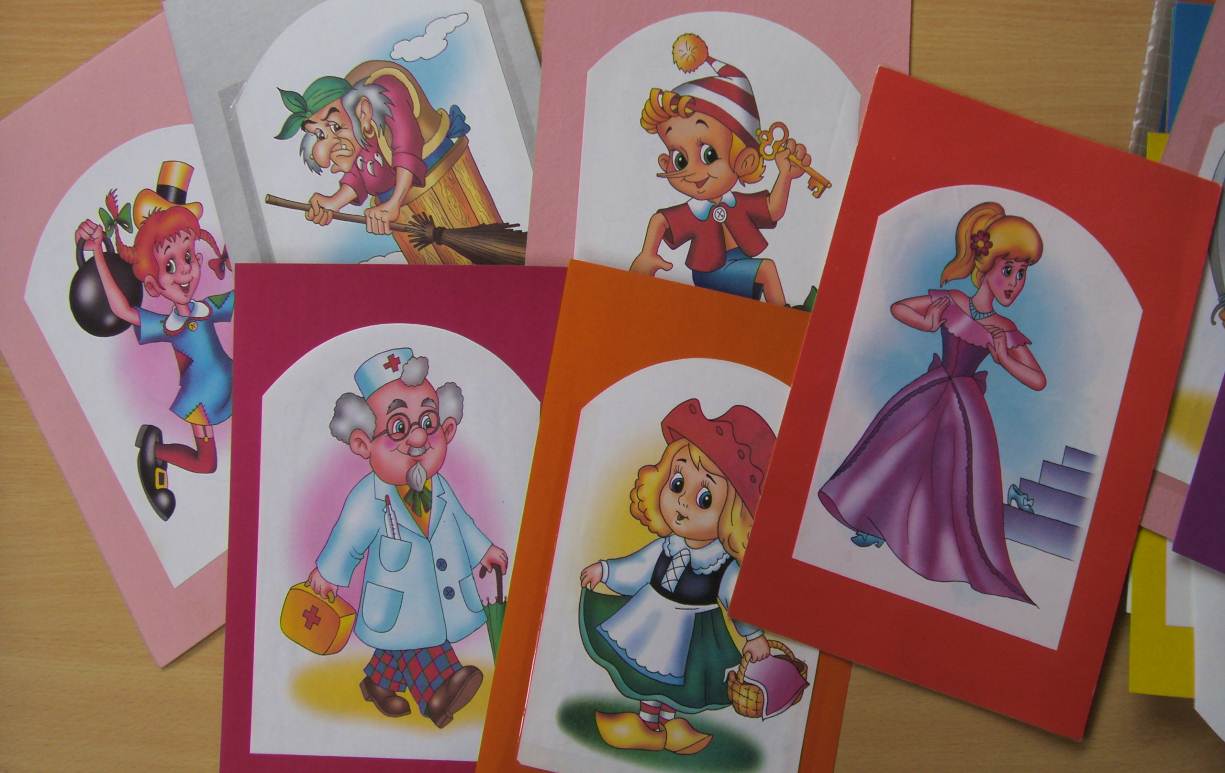 Вправа «Конкурс хвальків»Завдання:похваліть героїв за якусь рису характеру, порівняйте з собою, яку взяли собі, а яку подарували другові. /висловіть власну думку, запишіть/.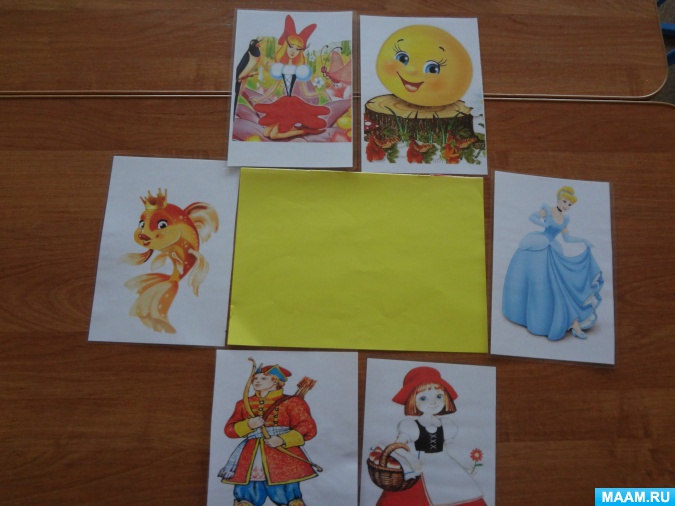 Вправа «Автопортрет»Намалюйте свій автопортрет /ваші риси особистості/